Wild in the Forest: Survival Skills Key Stage: KS2/3 Learning Objectives: Explore a range of practical survival techniques. Identify basic needs Apply knowledge of materials to the design of shelters and fires. Identify and recognise associated risks. Develop confidence in own abilities. Curriculum Links: English EN1 speaking and listening Geography KS1: 1d 2a, b, c, e KS2:2a, d KS3: 2.1a, b, d, e, g 2.3a Science KS1: Sc1 1h, i Sc3 1a, b KS2: SC1 1a, j Sc3 1a KS3: 1.1a, b 2.1 a, b, c Citizenship: KS1: 1b,d,e 2a, c 4a, b 5b, d KS2: 1a, b, c 2f 4a 5b, c KS3: 2.1a, b, c 2.2a, b, c, d 2.3a, b, d Thinking skills Workshop Description: Students are taken out into the woodlands that surround our site reaping the benefits of the outdoors through activities such as tracking, shelter building, camouflage, fire lighting and identifying what can and can’t be eaten. This fun, hands-on and challenging activity is designed to encourage young people to connect with nature and appreciate the natural world around them.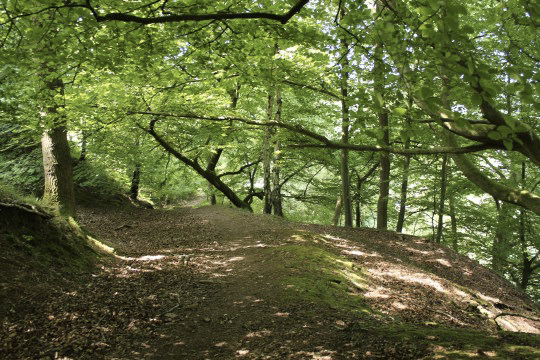 